ROMÂNIA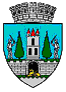 JUDEŢUL SATU MARECONSILIUL LOCAL AL MUNICIPIULUI SATU MARENr. 70428 / 05.12.2023PROIECTHOTĂRÂREA NR. _______________pentru asocierea Municipiului Satu Mare cu unitățile administrativ-teritoriale din județul Satu Mare în cadrul ASOCIAȚIEI DE DEZVOLTARE INTERCOMUNITARĂ PENTRU MANAGEMENTUL DEȘEURILOR DIN JUDEȚUL SATU MAREConsiliul Local al Municipiului Satu Mare,Analizând proiectul de hotărâre nr. ........................., referatul de aprobare al Primarului Municipiului Satu Mare nr. 70429/05.12.2023, în calitate de iniţiator, raportul de specialitate al Biroului Salubrizare, Protecția Mediului, Zone Verzi nr. 70430/05.12.2023, al Serviciului Juridic nr. 70437/05.12.2023  şi Avizele Comisiilor de specialitate din cadrul Consiliului local Satu Mare, 	Având în vedere dovada disponibilității denumirii nr. 210049/13.11.2023, eliberată de Ministerul Justiției, Serviciul Relații cu Publicul;	 Luând în considerare prevederile Ordonanței Guvernului nr. 26/2000 cu privire la asociaţii şi fundaţii, cu modificările şi completările ulterioare,	În conformitate cu prevederile:- art. 5 lit. i), art. 89 alin. (1) și alin. (2), art. 90 alin. (1), art. 91, art. 92 alin. (1) și alin. (2) lit. c), art.132, din Ordonanța de Urgență a Guvernului nr. 57/2019 privind Codul administrativ, cu modificările și completările ulterioare;- art. 1, art. 2 lit. a), art. 10 alin. (1), (2), (3), (8) şi (9) din Legea serviciilor comunitare de utilităţi publice nr. 51/2006, republicată, cu modificările şi completările ulterioare; - aart. 2 alin. (4) pct. 1, art. 6 alin. (1) lit. d), alin. (5) din Legea serviciului de salubrizare a localităţilor nr. 101/2006, republicată, cu modificările şi completările ulterioare;- art. 35 alin. (3) şi alin. (4) din Legea nr. 273/2006 privind finanţele publice locale, cu modificările şi completările ulterioare;  - HG nr. 855/2008 pentru aprobarea statutului-cadru al asociaţiilor de dezvoltare intercomunitară cu obiect de activitate serviciile comunitare de utilităţi publice, cu modificările şi completările ulterioareȚinând cont de prevederile art. I alin. (1) lit. j) din Ordonanța de Urgență a Guvernului nr. 90/2023 pentru aprobarea unor măsuri de reducere a cheltuielilor bugetare pe anul 2023 în vederea încadrării în ținta de deficit bugetar asumată prin Programul de convergență, precum și pentru modificarea și completarea unor acte normative;În conformitate cu prevederile Legii nr. 24/2000 privind normele de tehnică legislativă pentru elaborarea actelor normative, republicată, cu modificările şi completările ulterioare,În temeiul prevederilor art. 129 alin. (1), alin. (2) lit. d) coroborate cu cele ale alin. (7) lit. n) și alin. (2) lit. e) coroborate cu cele ale alin. (9) lit. c), art. 136, art. 139 alin. (1) și alin. (3) lit. f) și h) din Ordonanța de Urgență a Guvernului nr. 57/2019 privind Codul administrativ, cu modificările și completările ulterioare, Adoptă prezenta,H O T Ă R Â R E     	Art. 1. (1) Se aprobă înființarea asociației denumită ASOCIAȚIA DE DEZVOLTARE INTERCOMUNITARĂ PENTRU MANAGEMENTUL DEȘEURILOR DIN JUDEȚUL SATU MARE, cu denumirea prescurtată A.D.I.  M.D. SATU MARE.	    (2) Se aprobă asocierea Municipiului Satu Mare cu unitățile administrativ-teritoriale: Județul Satu Mare, Municipiul Carei, Orașul Negrești-Oaș, Orașul Tășnad, Orașul Livada, Orașul Ardud, Comuna Acâş, Comuna Agriș, Comuna Andrid, Comuna Apa, Comuna Bătarci, Comuna Beltiug, Comuna Berveni, Comuna Bixad, Comuna Bârsău, Comuna Bogdand, Comuna Botiz, Comuna Călineşti-Oaş, Comuna Cămărzana, Comuna Cămin, Comuna Căpleni, Comuna Căuaş, Comuna Cehal, Comuna Certeze, Comuna Ciumești, Comuna Craidorolţ, Comuna Crucişor, Comuna Culciu, Comuna Doba, Comuna Dorolţ, Comuna Foieni, Comuna Gherţa Mică, Comuna Halmeu, Comuna Hodod, Comuna Homoroade, Comuna Lazuri, Comuna Medieşu Aurit, Comuna Micula, Comuna Moftin, Comuna Odoreu, Comuna Oraşu Nou, Comuna Păuleşti, Comuna Petreşti, Comuna Pir, Comuna Pişcolt, Comuna Pomi, Comuna Porumbești, Comuna Racşa, Comuna Sanislău, Comuna Santău, Comuna Săcăşeni, Comuna Săuca, Comuna Socond, Comuna Supur, Comuna Tarna Mare, Comuna Terebeşti, Comuna Tiream, Comuna Târşolţ, Comuna Turţ, Comuna Turulung, Comuna Urziceni, Comuna Valea Vinului, Comuna Vama, Comuna Vetiș, Comuna Viile Satu Mare în cadrul ASOCIAȚIEI DE DEZVOLTARE INTERCOMUNITARĂ PENTRU MANAGEMENTUL DEȘEURILOR DIN JUDEȚUL SATU MARE.      	Art.2.  Aderarea la asociaţie se va face individual şi va fi condiţionată de existenţa  unei hotărâri aprobată de Consiliul Județean Satu Mare și consiliul local al fiecărei unități administrativ-teritoriale asociate.      Art.3 Se aprobă Statutul ASOCIAȚIEI DE DEZVOLTARE INTERCOMUNITARĂ PENTRU MANAGEMENTUL DEȘEURILOR DIN JUDEȚUL SATU MARE,  conform Anexei care face parte integrantă din prezenta hotărâre.	       Art.4. Se împuterniceşte Primarul municipiului Satu Mare să semneze, în numele şi pe seama unității administrativ-teritoriale Statutul A.D.I. M.D. SATU MARE  în forma prevăzută în anexa la prezenta hotărâre.Art.5 Unitatea administrativ-teritorială va putea acorda mandat special ASOCIAŢIEI pentru activităţile de sortare, de tratare a deşeurilor şi/sau de eliminare, prin depozitare, a deşeurilor reziduale şi a reziduurilor rezultate din procesul de tratare, după caz, în situaţia în care respectivele activităţi nu au fost delegate.      Art.6. Cu ducerea la îndeplinire a prezentei hotărâri se încredinţează Primarul municipiului Satu Mare.      Art.7. Prezenta hotărâre se comunică, prin intermediul Secretarului General al Municipiului Satu Mare, în termenul prevăzut de lege, Primarului Municipiului Satu Mare, Instituţiei Prefectului-judeţul Satu Mare și Biroului Salubrizare, Protecția Mediului, Zone Verzi.INIŢIATOR PROIECTPrimar,  Kereskényi Gábor										        Avizat,									   	 Secretar general,								    	       	      Mihaela Maria RacolţaHaidu Zsolt/2ex.	